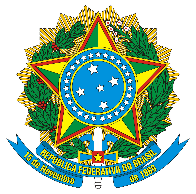 MINISTÉRIO DA EDUCAÇÃOUNIVERSIDADE FEDERAL DO CARIRIPRÓ-REITORIA DE EXTENSÃOCOORDENADORIA DE INTEGRAÇÃO E FOMENTO DAS AÇÕESPROEX/UFCA - EDITAL Nº 04/2020 – PRÊMIO VOCÊ FAZ A EXTENSÃOANEXO I DE AUTORIZAÇÃO DE  DE IMAGEM E VOZPessoa maior de 18 anosNeste , e   os    admitidos, eu _____________________________, inscrito (a) sob o RG ___________________ autorizo  a utilização da minha imagem e voz,   definitivo e gratuito, constante   e filmagens decorrentes da minha participação no PROEX/UFCA - EDITAL  Nº  04/2020 – PRÊMIO VOCÊ FAZ A EXTENSÃO da Pró-reitoria de Extensão da Universidade Federal do Cariri, a seguir discriminado:As imagens e a voz poderão ser exibidas: nos relatórios parcial e final do referido projeto, na apresentação audiovisual do mesmo, em publicações e divulgações acadêmicas, em festivais e premiações nacionais e internacionais, assim como disponibilizadas no banco de imagens resultante da pesquisa e na Internet, fazendo-se  os  .O estudante extensionista fica autorizado a executar a  e  das fotos e filmagens, conduzindo as reproduções   necessárias,   a produzir os   de , respeitando  os   estipulados.Por ser esta a expressão de minha vontade, nada terei a reclamar a título de direitos conexos a minha imagem e voz ou qualquer outro.Juazeiro do Norte, _______de _______________________de 2020.AssinaturaNome do Programa/projeto:Estudante Extensionista: